Publicado en  el 03/03/2014 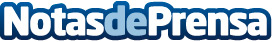 Cae una red criminal dedicada a introducir ilegalmente en Europa a ciudadanos asiáticos ocultos en contenedoresDatos de contacto:Policía NacionalNota de prensa publicada en: https://www.notasdeprensa.es/cae-una-red-criminal-dedicada-a-introducir_1 Categorias: Nacional http://www.notasdeprensa.es